Anno della cultura e del turismo Italia-Cina 2020Il Colosseo e il Tempio del Cielo di Pechino affiancati nel logo dell’iniziativaCOMUNICATO STAMPARoma, 20 gennaio 2020. Nel 2020 ricorrono i 50 anni dell’avvio delle relazioni diplomatiche tra Italia e Cina. Per celebrare questo anniversario il 2020 sarà l’Anno della Cultura e del Turismo Italia-Cina. I monumenti identificati a simboleggiare l’identità culturale delle due nazioni sono il Colosseo e il Tempio del Cielo di Pechino, affiancati nel logo dell’iniziativa.Il Colosseo, acclamato da TripAdvisor il monumento più prenotato e più popolare al mondo del 2019 e che nello scorso anno è stato visitato da oltre 7 milioni e cinquecentomila turisti, in vista di questo evento ha dedicato un’attenzione particolare al pubblico cinese.Il sito web, lanciato online nel dicembre 2018, è oggi consultabile anche in lingua cinese, ed è quotidianamente aggiornato per mantenere i visitatori sempre informati sulle attività, sugli eventi, su servizi ma anche sul patrimonio del Parco. Sulla Piazza del Colosseo, attorno al pozzo per gli scavi della futura stazione Fori Imperiali della Metro C, un’installazione lunga oltre 200 metri fornisce, anche in cinese, notizie su biglietti, servizi e orari oltre che informazioni didattiche sulla storia del Colosseo e della Piazza. All’interno del monumento i pannelli della mostra permanente “Il Colosseo si racconta”, situata al II ordine del monumento, sono in tre lingue, tra cui il cinese mandarino.Il pubblico cinese può ora organizzare la propria visita al Colosseo prenotando on line o on site il proprio ticket servendosi della piattaforma Alipay e una volta entrato al Colosseo viene accolto da distributori di acqua calda, secondo le normali abitudini del popolo orientale.Il Colosseo è patrimonio dell’umanità ed è nostro dovere che tutto il mondo si senta da esso rappresentato – afferma Alfonsina Russo, Direttore del Parco archeologico del Colosseo -. Grazie al nostro impegno, il Parco archeologico del Colosseo nel 2019 ha ottenuto la certificazione Welcome Chinese per la qualità dei servizi offerti al pubblico cinese. Per mantenere questo importante riconoscimento e raggiungere anche quella parte di popolazione cinese che non ha ancora potuto visitare il Colosseo, pubblichiamo le principali attività e iniziative che il Parco realizza su WeChat e sulla piattaforma web hychinese.com. Sarà così possibile – conclude il Direttore - favorire una visita consapevole e informata ai turisti cinesi che sceglieranno il Colosseo quale tappa importante della loro visita in Italia e che ci auguriamo siano sempre più numerosi._______________________________________________________________________________________Year of Culture and Tourism Italy-China 2020The Colosseum and the Temple of Heaven in Beijing side by side in the logo of the initiativePRESS RELEASERome, 20th January 2020.2020 marks the 50th anniversary of the beginning of diplomatic relations between Italy and China. In order to celebrate this anniversary, 2020 will be the Year of Culture and Tourism Italy-China. The monuments identified to symbolise the cultural identity of the two nations are the Colosseum in Rome and the Temple of Heaven in Beijing, side by side in the logo of the initiative.The Colosseum, acclaimed by TripAdvisor as the most booked and most popular monument in the world in 2019 and visited by more than 7 million five hundred thousand tourists last year, in view of this event has paid special attention to the Chinese public.The website, launched online in December 2018, can now also be consulted in Chinese and is updated daily to keep visitors informed about activities, events, services as well as the heritage of the Park. On Colosseum Square, around the excavation site of the future Fori Imperiali Metro C station, an installation over 200 metres long provides, also in Chinese, news about tickets, services, and timetables as well as educational information on the history of the Colosseum and the Square. Inside the monument the panels of the permanent exhibition "Il Colosseo si racconta", located in the second level of the monument, are in three languages, including Mandarin Chinese.The Chinese public can now organise their visit to the Colosseum by booking online or onsite their ticket using the platform Alipay, and once they enter the Colosseum, they are welcomed by hot water dispensers, according to the normal habits of oriental people.The Colosseum is a World Heritage Site and it is our duty that the whole world feels represented by it - says Alfonsina Russo, Director of the Parco archeologico del Colosseo - Thanks to our commitment, in 2019 the Parco archeologico del Colosseo obtained the Welcome Chinese certification for the quality of services offered to the Chinese public. In order to maintain the recognition and to inform our public, we publish our main activities and initiatives on WeChat and on the web platform hychinese.com. It will thus be possible - concludes the Director - to encourage a conscious and informed visit by Chinese tourists who will choose the Colosseum as an important stage of their visit to Italy and which we hope will be more and more numerous._________________________Servizio Comunicazione e relazioni con la Stampa - PArCoFederica Rinaldi | Francesca Pandolfi - Tel: 06 699 84 443 Info: www.parcocolosseo.it    	 @parcocolosseo 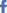 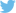 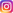 